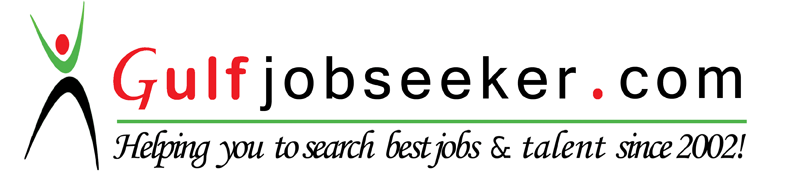 Whats app  Mobile:+971504753686 Gulfjobseeker.com CV No:259703E-mail: gulfjobseeker@gmail.comSUMMARY:Enthusiastic, articulate, have excellent professional reputation, outstanding skills in assessing client needs. I have an experience of 5 years, working as medical representative in Hamaz Pharma Pakistan. Being highly organized, I have proven track record of meeting the deadlines, efficiently prioritizing and handling multiple tasks.Seeking for Medical Representative Position in an organization where extensive knowledge and advancement pertaining to the field of Sales and Marketing can be experienced. Enthusiastic to work in challenging market where carrier growth shall be strong motivator.PROFESSIONAL WORK EXPERIENCE:Organization:			Pearl Pharma UAETenure:			               March 2015 to September 2015Designations:			Marketing ExecutiveResponsibilities:Marketing of the Bandage Supports, Multi-Sure, Cevan, Sulphur Soap, Hot Water Bags.Organization:		Hamaz Pharmaceuticals PakistanTenure:			2010 to February 2015Designations:		Medical RepresentativeResponsibilities:Worked as Medical Representative with different portfolios and teams with successful budget achievementsEnsuring Territory sales  budgets , key account management & smooth sales operationsWorked as Medical Representative in different teams and promoted different Product MixEnsuring allocated target sales calls to customers for personal selling by applying CFSAConducting  CMEs with targeted customers high profile customers Achievement of  own territory sales budget’s and customer Profiling in business perspective Stock and Sales  management at distributor & chemist level for inside and outside counter brands ACHIEVEMENTS AND REWARDS100 %Sales budgets Ach with Significant Growth in 5 consecutive years of Hamaz.In 2013 I was selected for the Hamaz Pharma highest recognition CM bravery award due to my consistent performance and profitability towards the organization.In 2014 I was the product champion of Lincocin in central region due to my highest performance.TECHNICAL EXPERTIS:Personal Selling  different brands in different geographies Leading Capability of  Sales Teams and developing,  planning and executing  sales and marketing activities Strong Market Scan  Analysis with third box thinking for target customer for better results Demonstrating Performance Improvement Skills, CFSA, PIL and customer profiling to individuals & Sales Teams.ACADEMIC EDUCATION:			Pharm D (Doctor of Pharmacy) 2009 theIslamia University of BahawalpurTRAININGS & WORKSHOPS:CFSA Customer Focused Selling ApproachCustomer profiling by Hamaz PharmaInitial Training Program from Hamaz PharmaInitial class room training conducted by Hamaz Pharma  Customer handling by Hamaz Pharma PERSONAL DETAILS:Date of Birth		: 	September 05, 1986Marital Status		:	Married